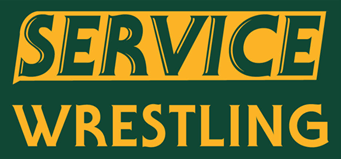 Herm Jones JV Wrestling TournamentWhen:	Saturday December 4th. 2021	Weigh ins at 7:30AM, Wrestling Starts at 9:00AMWhere:	Service High School Main GymGeneral Information:This is a JV tournament. Any Wrestler Eliminated from the Grace Grizzly Shakedown can attend, Coaches discretion – please only JV level wrestlersEntries into TrackWrestling are due by 8:00PM on Friday NightThere will be a Concession stand for fans and participants and a hospitality room for coachesEntry Fee: $20.00 per wrestlerIf you are interested, please contact Coach Banning for more information at servicewrestling@gmail.com